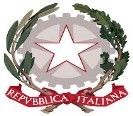 Ministero dell'Istruzione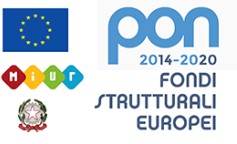 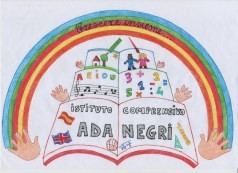 Ufficio Scolastico Regionale per la Lombardia ISTITUTO COMPRENSIVO ADA NEGRIVia Don Milani - 20020 MAGNAGO (MI)Tel. 0331658080 - Codice Fiscale: 93018880158 Codice Meccanografico: MIIC84200DE-mail: MIIC84200D@istruzione.it PEC: MIIC84200D@pec.istruzione.itSito: www.icadanegri.edu.it__________________________________________________________________________________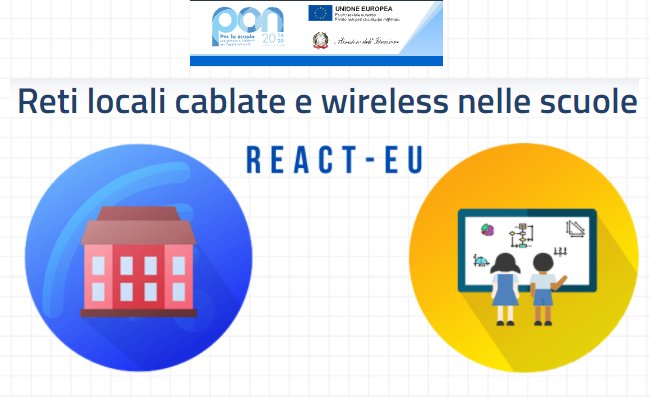 PROGETTO: 13.1.1A-FESRPON-LO2021-463 CUP: G79J21007910006 “Cablaggio strutturato e sicuro all’interno degli edifici scolastici”TIME SHEET A.A. Garardo Ilaria Incarico di  supporto al progetto nella preparazione della documentazione , supportare il DSGA e il DS nella gestione dei rapporti con i fornitori e nella rendicontazione amministrativa e nella corretta archiviazione della documentazione. Provvedere ove richiesto alla riproduzione di materiali e fotocopie o scansioni in genere.ORE  30  RETRIBUITE TOTALE 	Firma del collaboratore____________________________2 ore10/01/2022 14,30 – 16.30LETTURA GUIDA 112/01/2022 14.30 – 15.30PUBBLICAZIONE BANDO124/01/2022 14.30 – 15.30STESURA VERBALE COMMISSIONE GIUDICATRICE 125/01/2022 14.30 – 15.30ASSUNZIONI A PROTOCOLLO DA SEGRETERIA DIGITALE126/01/2022  14.30 – 15.30SUPPORTO ALLA DSGA GESTIONE PROGETTO128/01/2022  14.30 – 15.30 STESURA DETERMINA E CONTRATTO209/03/2022 14,30 – 16.30SUPPORTO ALLA DSGA GESTIONE PROGETTO1.3011/03/22     8.30 – 10.00SUPPORTO ALLA DSGA GESTIONE PROGETTO1.3018/03/2022 8.30- 10.00SUPPORTO ALLA DSGA GESTIONE PROGETTO204/04/2022 14.30 – 16.30SUPPORTO ALLA DSGA GESTIONE PROGETTO208/04/2022 14.30 – 16.30VERIFICA DOCUMENTAZIONE CON REFERENTE PON 221/04/2022  14.30-16.30ASSUNZIONI A PROTOCOLLO PRATICA SEGRETERIA DIGITALE127/04/2022 14:30- 15:30BANDO ASS.TE AMM.VO128/04/2022  14.30 – 15.30INSEDIAMENTO COMMISSIONE GIUDICATRICE 102/05/2022 15,30 – 16,30ASSUNZIONI A PROTOCOLLO PRATICHE SEGRETERIA DIGITALE111/05/2022 15,30 – 16,30STESURA DETERMINE E CONTRATTI212/05/2022 15.30 – 16.30VERIFICA DOCUMENTAZIONE CON REFERENTE PON113/05/2022 9.00 – 10.00SUPPORTO ALLA DSGA GESTIONE PROGETTO116/05/2022 16,00 – 17,00INSERIMENTO SUL PORTALE SIDI MI – SIF DEI DOCUMENTI124/05/2022  14.30 – 15.30PUBBLICAZIONE BANDO COLLAUDATORE 226/08/2022  13.30 – 15.30ASSUNZIONI A PROTOCOLLO PRATICHE SEGRETERIA DIGITALE130/08/2022 14.30 – 15.30STESURA DOCUMENTAZIONE VARIA